УТВЕРЖДЕНраспоряжением председателя Контрольно-ревизионной комиссии муниципального образования«Монастырщинский район»Смоленской областиот 29 мая 2023 г. № 38-р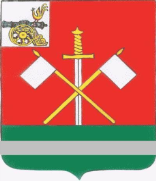 КОНТРОЛЬНО-РЕВИЗИОННАЯ КОМИССИЯ МУНИЦИПАЛЬНОГО ОБРАЗОВАНИЯ «МОНАСТЫРЩИНСКИЙ РАЙОН»СМОЛЕНСКОЙ ОБЛАСТИСТАНДАРТ ВНЕШНЕГО МУНИЦИПАЛЬНОГО ФИНАНСОВОГОКОНТРОЛЯСФК-8«Проведение финансово-экономической экспертизы проектов муниципальных правовых актов (включая обоснованность финансово-экономических обоснований) в части, касающейся расходных обязательств муниципального образования «Монастырщинский район» Смоленской области, а также муниципальных программ»(вводится в действие с 01.01.2023)п. Монастырщина2023 годСодержаниеОбщие положенияСтандарт внешнего муниципального финансового контроля «Проведение финансово-экономической экспертизы проектов муниципальных правовых актов (включая обоснованность финансово-экономических обоснований) в части, касающейся расходных обязательств муниципального образования «Монастырщинский район» Смоленской области, а также муниципальных программ» (далее – Стандарт) разработан на основании Бюджетного кодекса Российской Федерации, пункта 2 статьи 9 и статьи 11 Федерального закона от 07.02.2011 № 6-ФЗ «Об общих принципах организации и деятельности контрольно-счетных органов субъектов Российской Федерации и муниципальных образований», Устава муниципального образования «Монастырщинский район» Смоленской области, Положения о Контрольно-ревизионной комиссии муниципального образования «Монастырщинский район» Смоленской области.Стандарт разработан в соответствии с Общими требованиями к стандартам внешнего государственного и муниципального контроля для проведения контрольных и экспертно-аналитических мероприятий контрольно-счетными органами субъектов Российской Федерации и муниципальных образований, утвержденными Коллегией Счетной палаты Российской Федерации, протокол от 17.10.2014 № 47К (993).Стандарт является специализированным стандартом и предназначен для методологического обеспечения реализации полномочий сотрудниками Контрольно-ревизионной комиссии муниципального образования «Монастырщинский район» Смоленской области (далее – Контрольно-ревизионная комиссия) по финансово-экономической экспертизе проектов муниципальных правовых актов (включая обоснованность финансово-экономических обоснований) в части, касающейся расходных обязательств муниципального образования «Монастырщинский район» Смоленской области, а также муниципальных программ, в том числе обоснованность показателей (параметров и характеристик) бюджета, и подготовки заключения Контрольно-ревизионной комиссией по результатам финансово- экономической экспертизы.Положения настоящего Стандарта не распространяются на проведение экспертизы проектов решений о бюджете муниципального образования «Монастырщинский район» Смоленской области (далее – муниципальный район), вносимых в него изменений, а также проектов решений об исполнении бюджета муниципального района.Целью Стандарта является установление единых требований, правил и процедур организации и проведения Контрольно-ревизионной комиссией финансово-экономической экспертизы проектов муниципальных правовых актов, муниципальных программ.Задачами Стандарта являются:определение содержания, целей, задач, предмета и объектов финансово- экономической экспертизы;определение правил и процедур проведения финансово-экономической экспертизы;определение порядка оформления результатов финансово-экономической экспертизы.При организации и проведении финансово-экономической экспертизы проектов муниципальных правовых актов, муниципальных программ сотрудники Контрольно-ревизионной комиссии обязаны руководствоваться Конституцией Российской Федерации, Бюджетным кодексом Российской Федерации, иными нормативными правовыми актами Российской Федерации и Смоленской области, а также Регламентом Контрольно-ревизионной комиссии и настоящим Стандартом.По вопросам, порядок решения которых не урегулирован настоящим Стандартом, решения принимаются председателем Контрольно-ревизионной комиссии.Внесение изменений в настоящий Стандарт осуществляется распоряжением председателя Контрольно-ревизионной комиссии.Понятия и термины применяются в настоящем Стандарте в значениях, определенных бюджетным законодательством Российской Федерации.Содержание, цели, задачи, предмет и объекты финансово- экономической экспертизыФинансово-экономическая экспертиза проектов муниципальных правовых актов, муниципальных программ представляет собой вид экспертно-аналитического мероприятия, в рамках которого обеспечивается реализация полномочий Контрольно-ревизионной комиссии по внешнему муниципальному финансовому контролю в целях предупреждения и исключения нарушений при использовании средств бюджета муниципального района.Финансово-экономическая экспертиза проводится в отношении проекта муниципального правового акта, муниципальной программы, который содержит положения, касающиеся расходных обязательств муниципального района, в том числе устанавливающие, изменяющие или отменяющие расходное обязательство или правовые основания для его возникновения, регулирующие порядок принятия, исполнения, изменения или отмены расходных обязательств, а также порядок действий после исполнения расходного обязательства.Целью проведения финансово-экономической экспертизы проектов муниципальных правовых актов, муниципальных программ является обеспечение законности расходных обязательств муниципального района и достоверности  оценки их объема, соответствия их целей и задач документам планирования муниципального района.Финансово-экономическая экспертиза проектов муниципальных правовых актов, муниципальных программ не предполагает оценку общего социального, экономического эффекта от его реализации, определение масштаба и динамики негативных и позитивных социальных воздействий при принятии или непринятии муниципального правового акта, муниципальной программы. В пределах своей компетенции Контрольно-ревизионная комиссия вправе выражать свое мнение по указанным аспектам.Финансово-экономическая экспертиза проектов муниципальных правовых актов, муниципальных программ включает оценку их соответствия основным направлениям государственной политики, установленным законами и иными нормативными правовыми актами Российской Федерации, Смоленской области и муниципального района в соответствующей сфере деятельности.Основными задачами финансово-экономической экспертизы проектов муниципальных правовых актов, муниципальных программ является оценка их положений на предмет:соответствия требованиям федерального законодательства, законодательства Смоленской области и муниципальных правовых актов;обоснованности финансово-экономического обоснования;обоснованности заявленных финансово-экономических последствий принятия проекта муниципального правового акта, муниципальной программы.При проведении финансово-экономической экспертизы проектов муниципальных программ (проектов о внесении изменений в муниципальные программы) одними из задач также являются:анализ соответствия положений проекта муниципальной программы, проекта о внесении изменений в муниципальную программу требованиям Порядка принятия решения о разработке муниципальных программ, их формирования и реализации;контроль законности, полноты и обоснованности, а также взаимной согласованности основных параметров проекта муниципальной программы, проекта о внесении изменений в программу;подготовка предложений по устранению имеющихся замечаний, совершенствованию содержания проекта муниципальной программы, проекта о внесении изменений в муниципальную программу.При проведении финансово-экономической экспертизы проектов муниципальных правовых актов, муниципальных программ Контрольно- ревизионная комиссия в рамках своей компетенции вправе оценивать наличие в них коррупциогенных факторов.Предметом финансово-экономической экспертизы муниципальных правовых актов, муниципальных программ являются проекты муниципальных правовых актов, муниципальных программ, направленные в Контрольно- ревизионную комиссию \ Монастырщинский районный Совет депутатом, органами исполнительной власти муниципального района, являющимися разработчиками проектов муниципальных правовых актов, муниципальных программ, в целях проведения финансово-экономической экспертизы, а также документы и материалы, представляемые одновременно с ними.Экспертиза проектов муниципальных правовых актов, муниципальных программ должна основываться на принципах обоснованности, достаточности и достоверности.Объектами финансово-экономической экспертизы проектов муниципальных правовых актов, муниципальных программ являются органы государственной власти муниципального района (главные распорядители средств бюджета муниципального района), исполняющие полномочия в области рассматриваемого проекта муниципального правового акта, муниципальной программы и (или) являющиеся ответственными исполнителями муниципальных программ.Информационной основой финансово-экономической экспертизы проектов муниципальных правовых актов, муниципальных программ могут являться:действующее законодательство Российской Федерации, Смоленской области, нормативно правовые акты в области экспертного мероприятия;документы и материалы, предоставляемые одновременно с проектами муниципальных правовых актов, муниципальных программ;решение о бюджете на текущий финансовый год и на плановый период;статистические показатели, характеризующие социально-экономическое развитие муниципального района;иная информация и документы, имеющиеся в открытых источниках по вопросу проведения финансово-экономической экспертизы, в том числе документы и материалы, полученные или сформированные Контрольно-ревизионной комиссией в результате проведения экспертно-аналитических и (или) контрольных мероприятий.При проведении экспертизы сотрудники Контрольно-ревизионной комиссии могут осуществлять оперативное взаимодействие с сотрудниками органов и организаций, разработавших проекты муниципальных правовых актов, муниципальных программ, либо на деятельность которых распространяется сфера правового регулирования проекта. При необходимости ознакомление с информацией и материалами, требующимися для проведения финансово- экономической экспертизы, может проводиться в их служебных помещениях. Для получения дополнительной информации в органы государственной власти и иные организации могут направляться запросы.Порядок проведения финансово-экономической экспертизыФинансово-экономические экспертизы проектов муниципальных правовых актов, муниципальных программ включаются в годовой план работы Контрольно-ревизионной комиссии общими пунктами (без перечисления отдельных законов, правовых актов, муниципальных программ).Ответственный исполнитель назначается председателем Контрольно- ревизионной комиссии (указывается на резолюции к поступившему проекту документа).Срок проведения финансово-экономической экспертизы проектов муниципальных правовых актов, муниципальных программ составляет не более 7 рабочих дней с даты поступления проекта в Контрольно-ревизионную комиссию.Объем финансово-экономической экспертизы проектов муниципальных правовых актов, муниципальных программ (перечень обязательных к рассмотрению вопросов и глубина их проработки) определяется ответственным исполнителем по согласованию с председателем Контрольно-ревизионной комиссии, исходя из целей и задач финансово-экономической экспертизы и условий ее проведения, срока подготовки заключения, а также полноты предоставленных материалов и качества их оформления.Программа проведения финансово-экономической экспертизы не составляется (в качестве типовой программы используется настоящий Стандарт).Финансово-экономическая экспертиза проекта муниципального правового акта, муниципальной программы проводится на основе комплексного анализа информации, определенной пунктом 2.11 настоящего Стандарта.Кроме того, в ходе проведения финансово-экономической экспертизы проекта муниципальной программы (проекта о внесении изменений в муниципальную программу) проводится анализ:приоритетов, целей и задач муниципальной программы (рассматриваются вопросы о соответствии основных направлений муниципальной программы приоритетным целям социально-экономического развития муниципального района);подпрограмм, подпрограммных мероприятий (рассматриваются вопросы достаточности раскрытия в муниципальной программе информации о содержании ее подпрограмм, мероприятий; взаимной согласованности подпрограмм и мероприятий, относящихся к сфере реализации муниципальной программы; соответствие подпрограмм и мероприятий подпрограмм задачам муниципальной программы, их достаточность для достижения целей и ожидаемых результатов);наличия планируемых результатов реализации муниципальной программы;соответствия объемов и источников финансирования мероприятий параметрам бюджета на текущий финансовый год и на плановый период в части расходов за счет средств федерального бюджета, бюджета Смоленской области и бюджета муниципального района;взаимосвязь между объемами финансирования мероприятий и показателями результатов реализации муниципальной программы.При проведении финансово-экономической экспертизы проекта внесения изменений в муниципальную программу оцениваются правомерность и обоснованность предлагаемых изменений, соответствие их показателям бюджета муниципального района на текущий финансовый год и на плановый период, конечным результатам муниципальной программы, а также корректность и логичность предлагаемых изменений.Подготовленные по результатам финансово-экономической экспертизы проектов муниципальных правовых актов, муниципальных программ выводы не должны иметь характер суждения (мнения) о целесообразности (нецелесообразности) принятия проектов, представленных на экспертизу.Если проект, представленный на финансово-экономическую экспертизу, предусматривает возникновение новых расходных обязательств, которые до его принятия не исполнялись, и предполагается вступление его в силу в течение текущего финансового года, или предусматривает увеличение расходных обязательств по существующим видам расходных обязательств, подлежит рассмотрению вопрос содержания в проекте норм, определяющих источники и порядок исполнения новых видов расходных обязательств в соответствии с требованиями статьи 86 Бюджетного кодекса Российской Федерации.Последовательность проведения финансово-экономической экспертизы. Оформление результатов финансово-экономической экспертизыОформление поручения председателя Контрольно-ревизионной комиссии о подготовке заключения (поручение и ответственное лицо указываются на резолюции к поступившему проекту документа).Подготовка и направление ответственным лицом запросов в органы исполнительной власти муниципального района, исполняющие полномочия в области рассматриваемого проекта муниципального правового акта, и (или) являющиеся ответственными исполнителями муниципальных программ (в случае необходимости).Проведение финансово-экономической экспертизы представленного проекта.Подготовка ответственным лицом проекта заключения о результатах финансово-экономической экспертизы представленного проекта и согласование его с председателем Контрольно-ревизионной комиссии.Заключение представляет собой документ Контрольно-ревизионной комиссии, отражающий практический и документальный результат финансово- экономической экспертизы, не может содержать политических оценок решений, принимаемых органами представительной и исполнительной власти по вопросам их ведения.В заключении указываются:наименование проекта, по которому проводится экспертиза;соответствие проекта муниципального правового акта, муниципальной программы законодательству и иным нормативным правовым актам Российской Федерации и Смоленской области;замечания к проекту в целом и (или) к его отдельным нормам;предложения по проекту в целом и (или) его отдельным нормам (при их наличии);вывод по результатам проведенной финансово-экономической экспертизы (должен быть конкретным, содержать информацию о потребности либо об отсутствии потребности расходов бюджета муниципального района, в случае принятия представленного на экспертизу проекта в качестве проекта муниципального правового акта, муниципальной программы);иная необходимая, по мнению лица, готовившего заключение, информация (анализ проекта, нормативно правовой базы, вопросов, касающихся регулирования проекта, ссылки на документы, материалы, используемые при подготовке заключения, установленные факты, обстоятельства, выводы и др.).Заключение подписывается председателем Контрольно-ревизионной комиссии и вместе с сопроводительным письмом направляется в установленном порядке в орган местного самоуправления (администратору муниципальной программы), представивший проект муниципального правового акта, муниципальной программы на финансово-экономическую экспертизу.